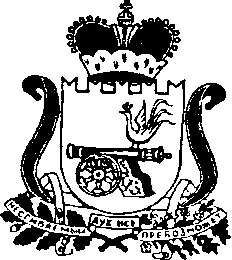 КОНТРОЛЬНО-РЕВИЗИОННАЯ КОМИССИЯ МУНИЦИПАЛЬНОГО ОБРАЗОВАНИЯ «ГЛИНКОВСКИЙ РАЙОН» СМОЛЕНСКОЙ ОБЛАСТИ                                                                                                       
ПРИКАЗ       от 29 сентября 2023г.                                                                         № 11    В соответствии со статьей 160.1  Бюджетного кодекса Российской,  приказом Министерства финансов Российской Федерации «Об утверждении общих требований к Регламенту реализации полномочий администратора доходов бюджета по взысканию дебиторской задолженности по платежам в бюджет, пеням и штрафам по ним», постановлением Администрации муниципального образования «Глинковский район» Смоленской области от 26 ноября 2008 г. № 261 «Об осуществлении бюджетных полномочий главных администраторов доходов районного бюджета и бюджетов сельских поселений муниципального образования «Глинковский район» Смоленской области»Приказываю:1. Утвердить прилагаемый Регламент реализации Контрольно-ревизионной комиссией муниципального образования «Глинковский район» Смоленской области полномочий администратора доходов районного бюджета по взысканию дебиторской задолженности по платежам в бюджет, пеням и штрафам по ним.        2. Контроль за исполнением данного приказа оставляю за собой.Председатель Контрольно-ревизионнойкомиссии муниципального образования«Глинковский район» Смоленской области                                       Г.А. Сотнева Утверждено приказом Контрольно-ревизионной комиссии муниципального образования«Глинковский район»Смоленской областиот  29 сентября 2023 г.  № 11              Регламентреализации Контрольно-ревизионной комиссией муниципального образования «Глинковский район» Смоленской области полномочий администратора доходов районного бюджета по взысканию дебиторской задолженности по платежам в районный бюджет, пеням и штрафам по ним.1. Общие положения       Настоящий регламент устанавливает порядок реализации Контрольно-ревизионной комиссией муниципального образования «Глинковский район» Смоленской области полномочий администратора доходов районного бюджета по взысканию дебиторской задолженности по платежам в районный бюджет, пеням и штрафам по ним, являющимся источниками формирования доходов районного бюджета, за исключением платежей, предусмотренных законодательством о налогах и сборах, законодательством Российской Федерации об обязательном социальном страховании от несчастных случаев на производстве и профессиональных заболеваний, правом Евразийского экономического союза и законодательством Российской Федерации о таможенном регулировании (далее соответственно – КРК, регламент, дебиторская задолженность по доходам).2. Мероприятия по недопущению образования просроченнойдебиторской задолженности по доходам, выявлению факторов,влияющих на образование просроченной дебиторскойзадолженности по доходам2.1. Сотрудники КРК, осуществляют следующие мероприятия по недопущению образования просроченной дебиторской задолженности по доходам, влияющих на образование просроченной дебиторской задолженности по доходам:1) контролируют правильность исчисления, полнотой и своевременностью осуществления платежей в районный  бюджет, пеней и штрафов по ним, по закрепленным источникам доходов районного бюджета за Контрольно-ревизионной комиссией, как за администратором доходов районного бюджета, в том числе контролирует:фактическое зачисление платежей в районный  бюджет в размерах и сроки, установленные законодательством Российской Федерации, договором (муниципальным контрактом, соглашением);погашение начислений соответствующих платежей, являющихся источниками формирования доходов районного бюджета, в Государственной информационной системе о государственных и муниципальных платежах;исполнение графика платежей в связи с предоставлением отсрочки или рассрочки уплаты платежей и погашением дебиторской задолженности по доходам, образовавшейся в связи с неисполнением графика уплаты платежей в районный  бюджет, а также за начислением процентов за предоставленную отсрочку или рассрочку и пени (штрафы) за просрочку уплаты платежей в районный  бюджет в порядке и случаях, предусмотренных законодательством Российской Федерации;своевременным начислением неустойки (штрафов, пени);своевременное составлением первичных учетных документов, обосновывающих возникновение дебиторской задолженности или оформляющих операции по ее увеличению (уменьшению), а также своевременным их отражением в бюджетном учете;2)  ежеквартально обеспечивает проведение анализа расчетов с должниками, в целях оценки ожидаемых результатов работы по взысканию дебиторской задолженности по доходам, признания дебиторской задолженности сомнительной;3) проводит мониторинг финансового (платежного) состояния должников, в том числе при проведении мероприятий по инвентаризации на предмет:наличия сведений о взыскании с должника денежных средств в рамках исполнительного производства;наличия сведений о возбуждении в отношении должника дела о банкротстве;4) своевременно принимают решение о признании безнадежной к взысканию задолженности по платежам в районный  бюджет и  ее списании.3. Мероприятия по урегулированию дебиторской задолженности по доходам в досудебном порядке3.1. Мероприятия по урегулированию дебиторской задолженности по доходам в досудебном порядке (со дня истечения срока уплаты соответствующего платежа в районный  бюджет (пеней, штрафов) до начала работы по их принудительному взысканию) включают в себя:1) направление требования должнику о погашении задолженности;2) направление претензии должнику о погашении задолженности в досудебном порядке;3) рассмотрение вопроса о возможности расторжения договора (муниципального контракта, соглашения), предоставления отсрочки (рассрочки) платежа, реструктуризации дебиторской задолженности по доходам в порядке и случаях, предусмотренных законодательством Российской Федерации;4) направление, в случае возникновения процедуры банкротства должника, требований по денежным обязательствам в порядке, в сроки и в случаях, предусмотренных законодательством Российской Федерации о банкротстве; 3.2. Сотрудники КРК , при выявлении в ходе контроля за поступлением доходов в районный  бюджет нарушений контрагентом условий договора (муниципального контракта, соглашения) в части, касающейся уплаты денежных средств с задолженностью, в срок не позднее 30 календарных дней с момента образования просроченной дебиторской задолженности:1) производят расчет задолженности по пеням и штрафам;2) направляют должнику требование (претензию) о погашении задолженности в пятнадцатидневный срок с приложением расчета задолженности по пеням и штрафам;3.3. Требование (претензия) об имеющейся просроченной дебиторской задолженности и пени направляется в адрес должника по почте заказным письмом или в ином порядке, установленном законодательством Российской Федерации или договором (муниципальным контрактом, соглашением).3.4. При добровольном исполнении обязательств в срок, указанный в требовании (претензии), претензионная работа в отношении должника прекращается.4. Мероприятия по принудительному взысканиюдебиторской задолженности по доходам4.1.  При отсутствии добровольного исполнения требования (претензии) должником в установленный для погашения задолженности срок взыскание задолженности производится в судебном порядке.4.2. Взыскание просроченной дебиторской задолженности в судебном порядке осуществляется в сроки и в порядке, установленными действующим законодательством Российской Федерации.4.3. Сотрудники КРК, в течение 30 рабочих дней с даты поступления информации в п.4.1. настоящего регламента готовят и направляют исковое заявление о взыскании просроченной дебиторской задолженности в суд. 4.4. В течение 10 рабочих дней со дня поступления в КРК, сотрудники КРК направляют его для принудительного исполнения в порядке, установленном законодательством Российской Федерации. 4.5. При принятии судом решения о полном (частичном) отказе в удовлетворении заявленных требований, обеспечивается принятие исчерпывающих мер по обжалованию судебных актов.4.6. Документы о ходе претензионно-исковой работы по взысканию задолженности, в том числе судебные акты на бумажном носителе хранятся в КРК.5. Мероприятия по наблюдению (в том числе за возможностью взыскания дебиторской задолженности по доходам в случае изменения имущественного положения должника) за платежеспособностью должника в целях обеспечения дебиторской задолженности по доходамНа стадии принудительного исполнения службой судебных приставов судебных актов о взыскании просроченной дебиторской задолженности с должника, сотрудники КРК, при необходимости, взаимодействие со службой судебных приставов, в части наблюдения  за платежеспособностью должника, а также проводит мониторинг эффективности взыскания просроченной дебиторской задолженности в рамках исполнительного  производства.          Об утверждении Регламента реализации полномочий администратора доходов бюджета по взысканию дебиторской задолженности по платежам в бюджет, пеням и штрафам по ним в Контрольно-ревизионной комиссии муниципального образования «Глинковский район» Смоленской области»